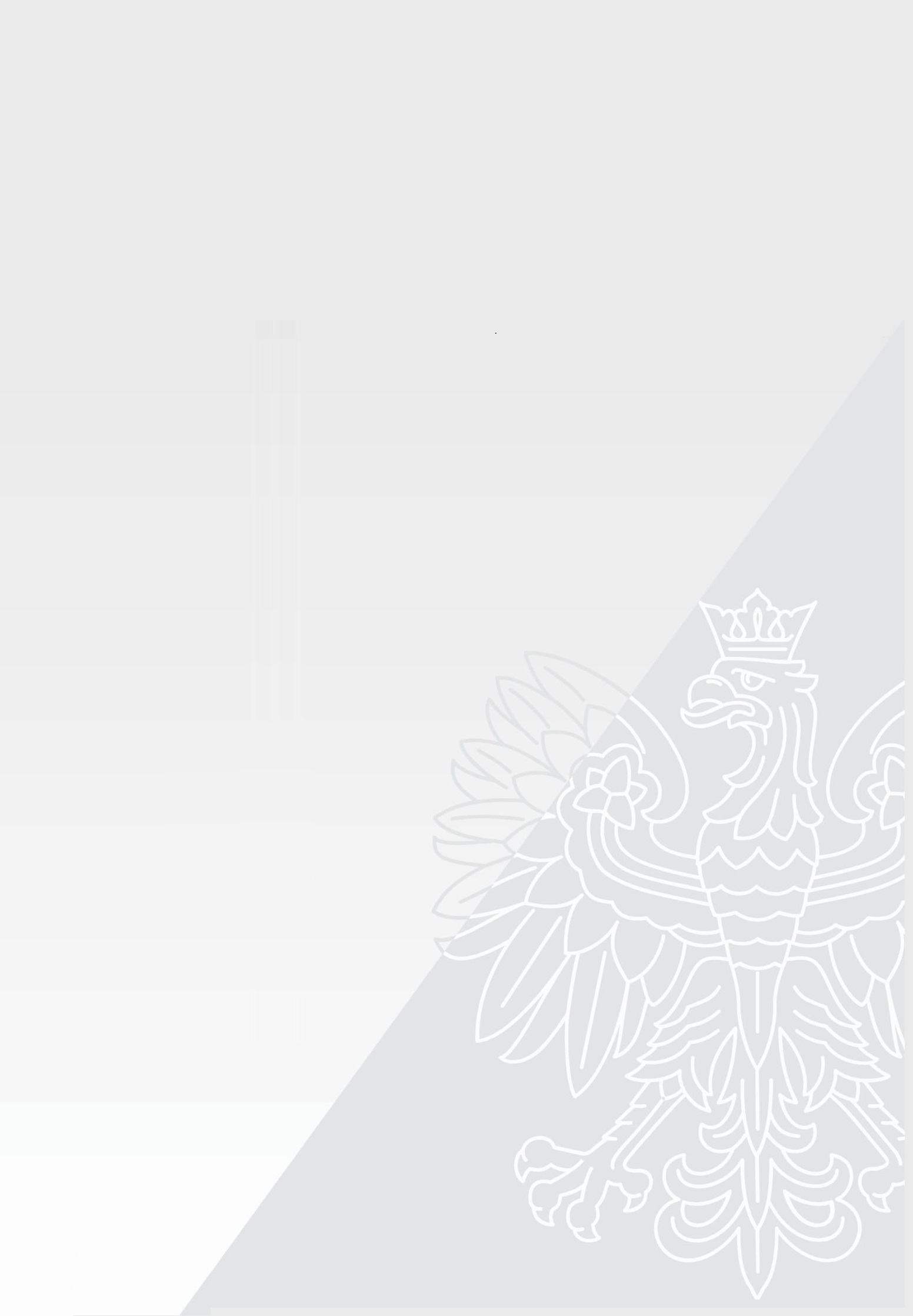 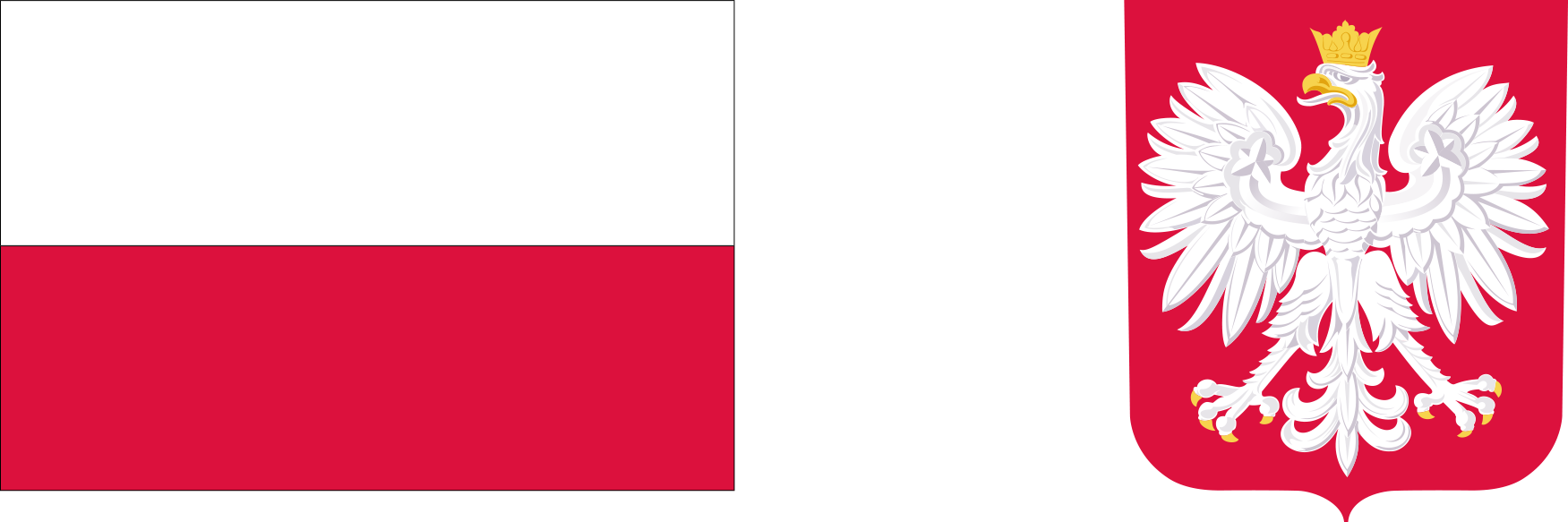 DOFINANSOWANOZE ŚRODKÓWBUDŻETU PAŃSTWANarodowy Program StypendialnyPomoc materialna w formie stypendiów i zasiłków szkolnych jest udzielana uczniom w celu zmniejszenia różnic w dostępie do edukacji, umożliwienia pokonywania barier dostępu do edukacji wynikających z trudnej sytuacji materialnej ucznia.DOFINANSOWANIEIX – XII 2023r. -  62.016 złCAŁKOWITA WARTOŚĆ PROGRAMU IX – XII  2023r. - 77.520 zł